Directorio de Agencias de PRDirectorio de Municipios de PRDirectorio de Agencias Federales-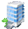 Oficina CentralDirección PostalTeléfonos / FaxHorario de ServicioAvenida Ponce de León Parada 16 Edificio 1064 tercer piso, Santurce, San Juan, PR
Altos del edificio de Marshall’sPO Box 191179San Juan, PR00919-1179Tel: (787) 721-6121Tel Audio Impedido: N/AFax: (787) 719-7968: División LegalFax: (787) 724-1152: Planificación Fax: (787) 724-3485: Defensa y OmbudsmanFax: (787) 725-2919: Administración Fax: (787) 919-7935: Region IFax: (787) 919-7969: DefensaLunes a Viernes8:00am - 4:30pmEjecutivo:Dra. Carmen D. Sánchez Salgado, ProcuradoraCerca de:Marshall’sWeb:http://www.oppea.pr.gov/ Sombrilla:Oficina Administración de las Procuradurías Mapa:Ruta AMA:A5,B8,B16,B21,M3Parada TU:Sagrado Corazón 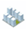 Oficinas de Servicio a través de Puerto RicoOficinas de Servicio a través de Puerto RicoOficinas de Servicio a través de Puerto RicoOficinas de Servicio a través de Puerto RicoDirección Física Dirección PostalTeléfonos / Fax Horario de ServicioOficina Satélite de AreciboOficina Satélite de AreciboOficina Satélite de AreciboOficina Satélite de AreciboAve. 65th Infantería
Edif. Paula Sanz
Paseo Víctor Rojas
(Detrás Estación Sur- al lado del Cuartel de la Policía) Antiguo HospitalNo DisponibleTel: (787) 680-7003Tel: (787) 680-7006Fax: (787) 878-6354Lunes a Viernes8:00am -4:30pmDirección Física Dirección PostalTeléfonos / Fax Horario de ServicioOficina Satélite de CaguasOficina Satélite de CaguasOficina Satélite de CaguasOficina Satélite de CaguasCelis Aguilera #59
Esq. Baldorioty
Caguas,PRNo DisponibleTel: (787) 905-7940 Tel: (787) 905-7941Lunes a Viernes8:00am -4:30pmOficina Satélite de JuncosOficina Satélite de JuncosOficina Satélite de JuncosOficina Satélite de JuncosEdif. Programas Federales y Vivienda
Paseo Escuté 
Juncos, PRAl lado de la Biblioteca y la AlcaldíaNo DisponibleTel: (787) 905-7131Tel: (787) 905-7132Tel: (787) 905-7133Tel: (787) 905-7134
Tel: (787) 905-7135Fax: (787) 734-1765Lunes a Viernes8:00am -4:30pmOficina Satélite de GuayamaOficina Satélite de GuayamaOficina Satélite de GuayamaOficina Satélite de GuayamaCentro de Convenciones de GuayamaGuayama, PRNo DisponibleTel: (787) 592-7010
Tel: (787) 592-7020Tel: (787) 592-7021Tel: (787) 592-7022Fax: (787) 592-7014Lunes a Viernes8:00am -4:30pmOficina Satélite de Mayagüez Oficina Satélite de Mayagüez Oficina Satélite de Mayagüez Oficina Satélite de Mayagüez Calle Pablo Casals #75Mayagüez, PR
Altos Plaza del MercadoNo DisponibleTel: 1(800) 981-4899 Tel: (787) 265-4215Tel: (787) 986-7105Tel: (787) 986-7106Tel: (787) 986-7107Tel: (787) 986-7108Tel: (787) 986-7109Lunes a Viernes8:00am -4:30pm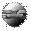 Otros Enlaces